ຍຸດທະຍາດການດໍາເນີນທຸລະກິດ ແລະ ການພັດທະນາຕົວແບບຄວາມເຂົ້າໃຈໃນຫົວຂໍ້ຕ່າງໆ ແລະ ກອງປະຊຸມວິທີການຝຶກອົບຮົມນັກສຶກສາຄວາມເຂົ້າໃຈທີ່ຜິດກ່ຽວກັບການສຶກສາຜູ້ປະກອບການຍິນດີທີ່ໄດ້ພົບທ່ານ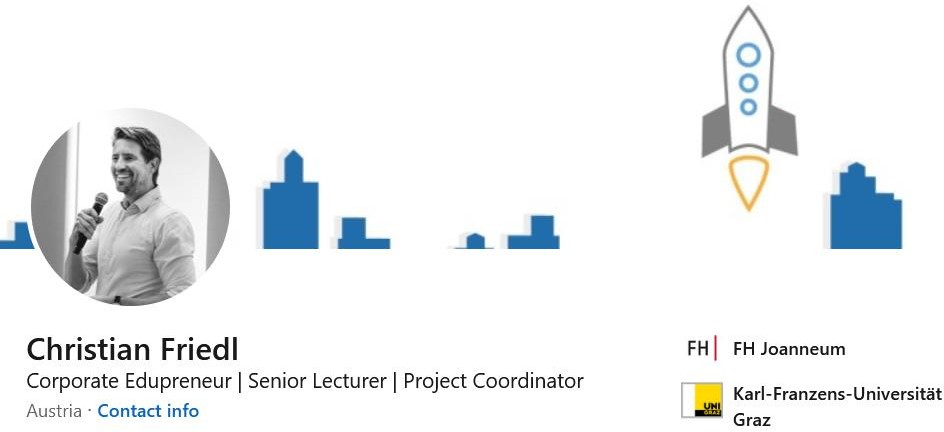 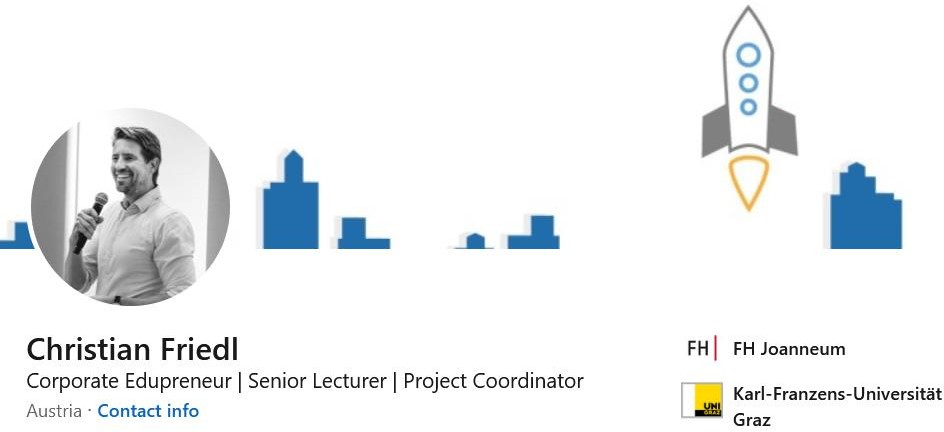 ປະລິນຍາເອກ, ປະລິນຍາໂທ​ສາ​ຂາ​ວິທະຍາສາດ ນັກວິຊາການ, ທີ່ປຶກສາທຸລະກິດຫົວຫນ້າຕິດ​ຕາມຜູ້ປະກອບການອອສເຕຣຍ, ຫົວຫນ້າໂຄງການສຶກສາ EPM, ຜູ້ກໍ່ຕັ້ງ ແລະ ຜູ້ປະສານງານຂອງ BizMooc, Corship, 14 ປີໃນອຸດສາຫະກໍາດົນຕີhttps://www.linkedin.com/in/chíistian-fíiedl/ການຄົ້ນຄວ້າກຸ່ມທຸລະກິດຜູ້ປະກອບການ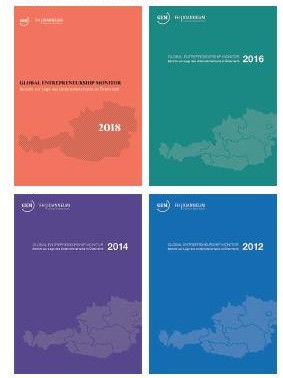 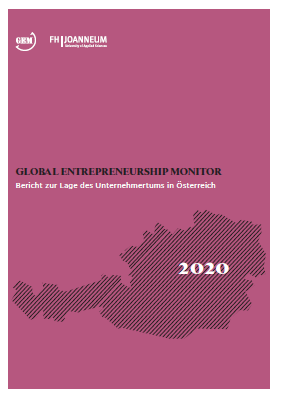 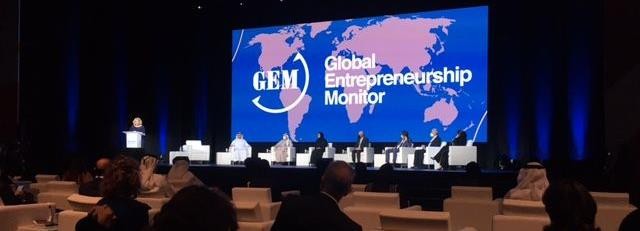 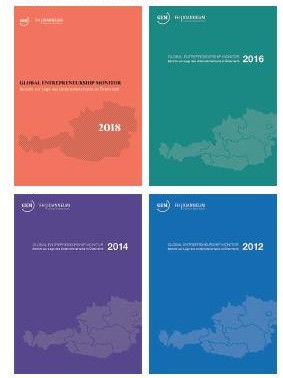 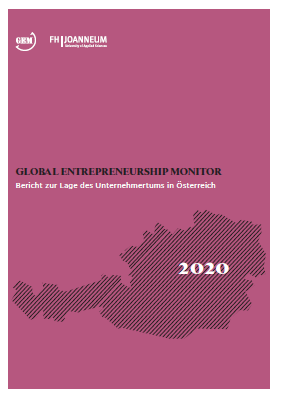 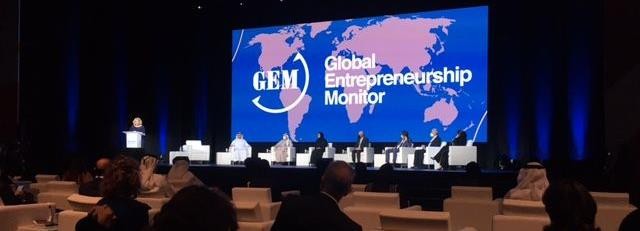 ການຕິດຕາມຜູ້ປະກອບການທົ່ວໂລກບົດລາຍງານຫລ້າສຸດ: ລີ້ງການຮ່ວມສ້າງນະວັດຕະກໍາ/ນະວັດຕະກໍາແບບເປີດການຮ່ວມສ້າງນະວັດຕະກໍາ Toolbox & Builderຫລັກສູດອອນລາຍ ແລະ MicroCredential ຜູ້ພັດທະນາຜູ້ປະກອບພາຍໃນ ແລະ ຜູ້ປະກອບການໃນອົງກອນ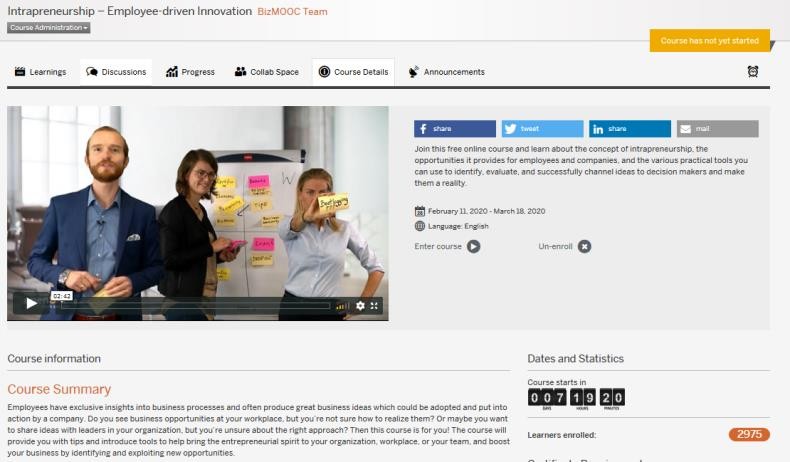 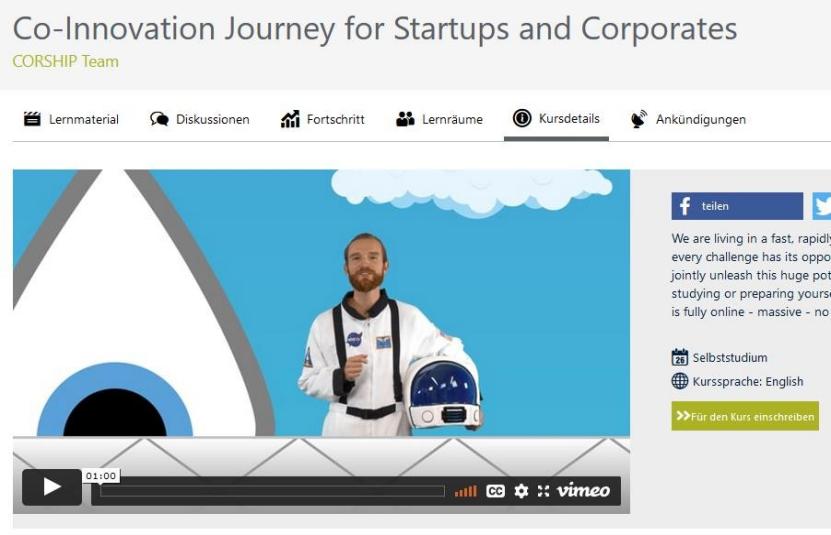 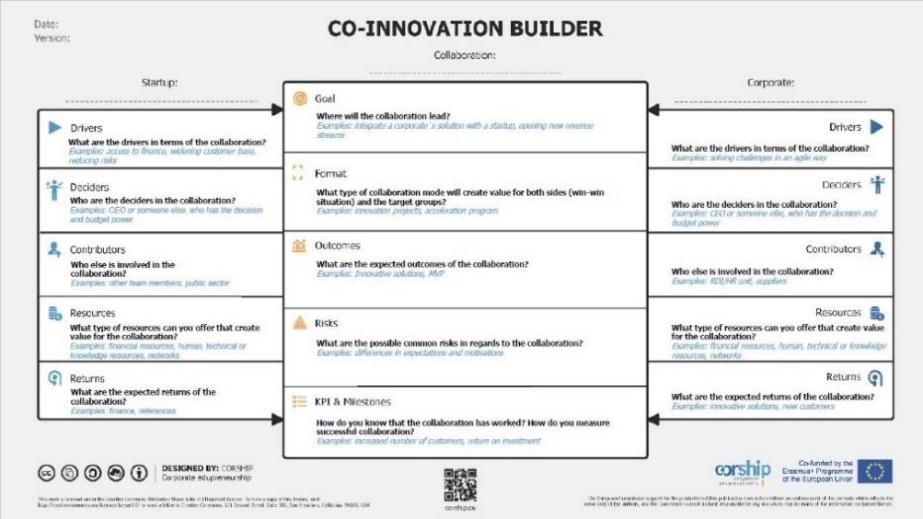 ​ໃນ​ວາ​ລະ​ນີ້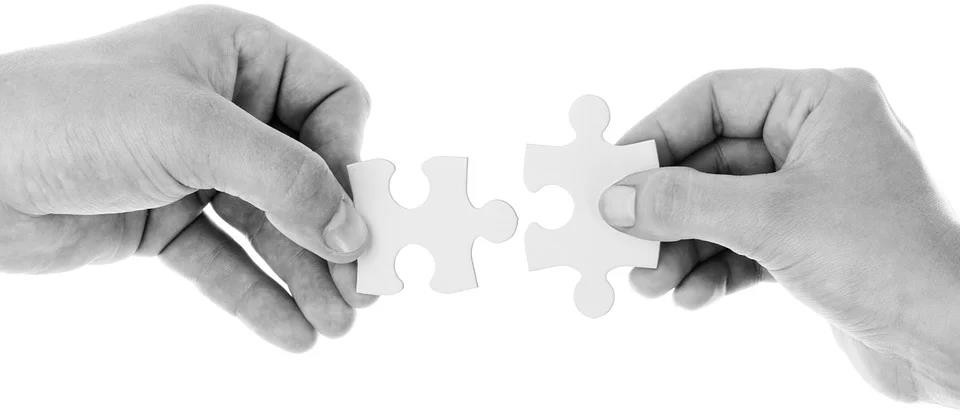 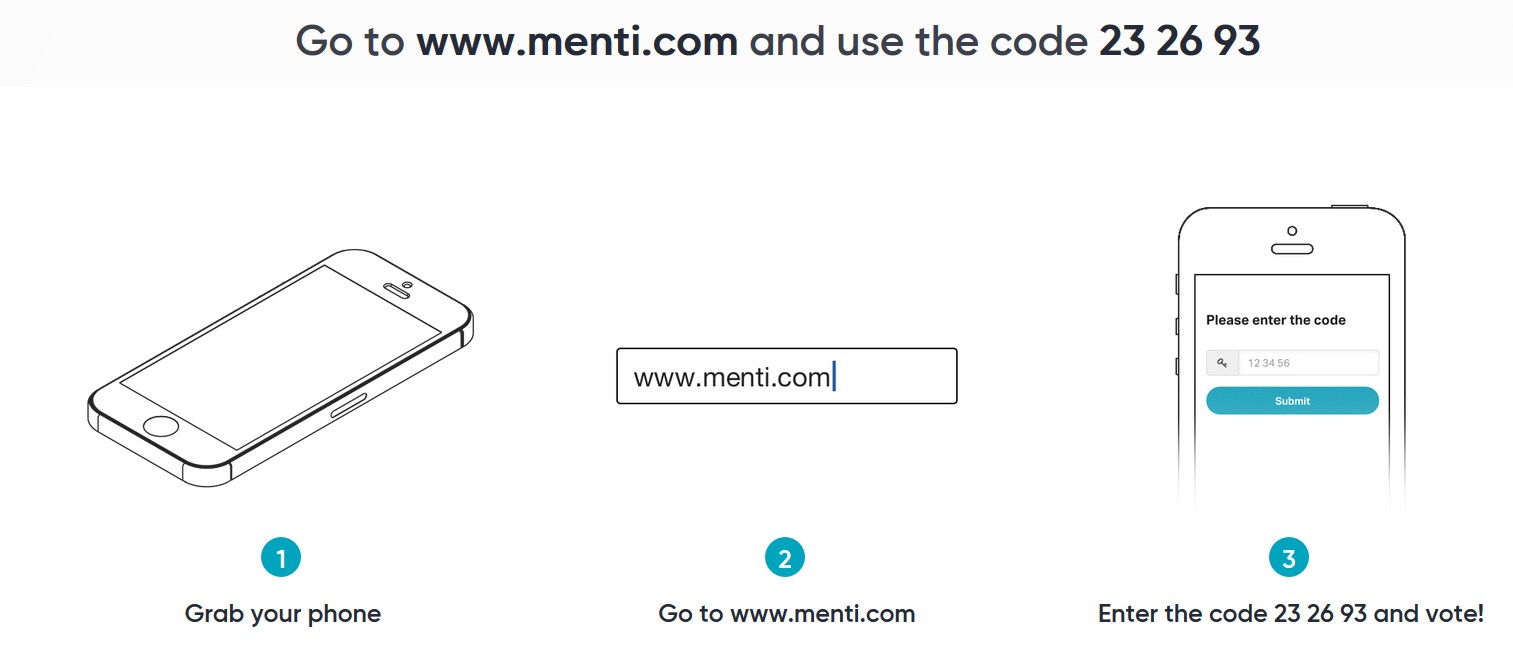 	ປະສົບການການສອນການເປັນຜູ້ປະກອບການຂອງທ່ານ? 3163 4006	ສິ່ງຕ່າງໆທີ່ຈະທໍາລາຍສະຫມອງຂອງພວກເຮົາກ່ຽວກັບ…….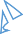 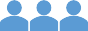 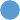 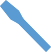 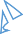 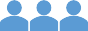 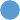 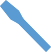 ໝັດ,ຄວາມໂຊກດີແນວຄິດ: ເຂົ້າໃຈທີ່ຜິດກ່ຽວກັບການສຶກສາຜູ້ປະກອບການຫລົງໄຫລ່ຄວາມຮັກກັບບັນຫາ ການຄິດແບບອອກແບບ ແລະ ວິທີການສອນແບບ ລີນຫ້ອງຮຽນບໍລິຫານພຶດຕິກໍາ (ແລະ​ເຄື່ອງ​ມື​ອື່ນ​ໆ) ​ໃນ​ຫ້ອງ​ຮ​ຽນ - ສິ່ງ​ທີ່​ຄວນ​ທຳ ແລະ ບໍ​ຄວນການໃຊ້ເຄື່ອງມືຂອງຜູ້ປະກອບການ > "ສິລະປະທີ່ແທ້ຈິງ" ຂອງນະວັດຕະກໍາຜູ້ປະກອບການຂອງບໍລິສັດ > ການຝຶກອົບຮົມສໍາລັບຜູ້ສ້າງການປ່ຽນແປງພາຍໃນ​ເທັກ​ໂນການສຶກສາ, ການເປັນຜູ້ປະກອບການ ​ແລະ ການ​ສຶກ​ສາ​ການ​ເປັນ​ຜູ້​ປະ​ກອບ​ການ ຄວາມເຂົ້າໃຈທີ່ຜິດກ່ຽວກັບການສຶກສາຜູ້ປະກອບການຄວາມເຂົ້າໃຈທີ່ຜິດກ່ຽວກັບຜູ້ປະກອບການການປະກອບອາຊີບເປັນຂະບວນການເສັ້ນຊື່. ການສຶກສາກໍ່ເຊັ່ນດຽວກັນ.     	ຄັດຈາກ Neck, H., Neck, P. & Murray, L. E. (2020). ຜູ້ປະກອບການ ການປະຕິບັດ ແລະ ຄວາມຄິດ 2nd edition, SAGE Publications, Inc.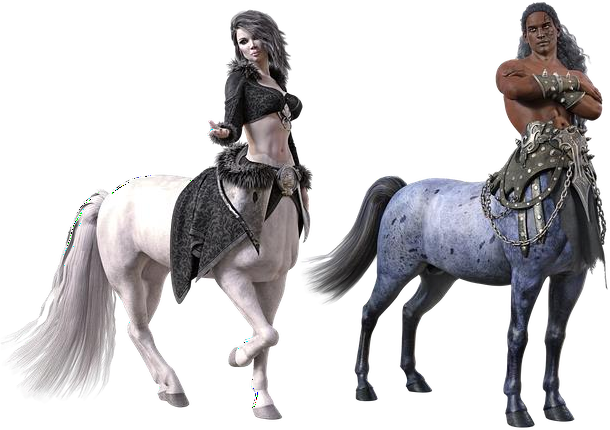 ຂະບວນການຜູ້ປະກອບການແບບເສັ້ນຊື່: ທັດສະນະທີ່ລ້າສະໄຫມແນວຄວາມຄິດ ແລະ ແຜນທຸລະກິດຊອກຫານັກລົງທືນ ແລະ ແຫລ່ງທືນສ້າງທີມການພັດທະນາຜະລິດຕະພັນເລີ່ມທຸລະກິດ (ການຈັດສົ່ງລູກຄ້າຜູ້ທໍາອິດ)ພະຍາຍາມຂາຍ ແລະ ຊຸກຍູ້ໃຫ້ຕະຫຼາດອາດຈະລົ້ມເຫລວ75% of ທຸລະກິດໃໝ່ ບໍ່ປະສົບຜົນສໍາເລັດ ເນື່ອງຈາກ HBR. ຢ່າງໃດກໍ່ຕາມ, ຫ້ອງຮຽນຕ້ອງການບາງຂະບວນການ ເພື່ອໃຫ້ແນ່ໃຈວ່າຈະເຊື່ອມໂຍງຂັ້ນຕອນຕ່າງໆ ແລະ ສະແດງໃຫ້ເຫັນເຖິງຄວາມສໍາຄັນຂອງ ການປ່ຽນແປງຄວາມຄິດ ແລະ ມີຄວາມຍືດຫຍຸ່ນກັບຫົວຂໍ້ຕ່າງໆ.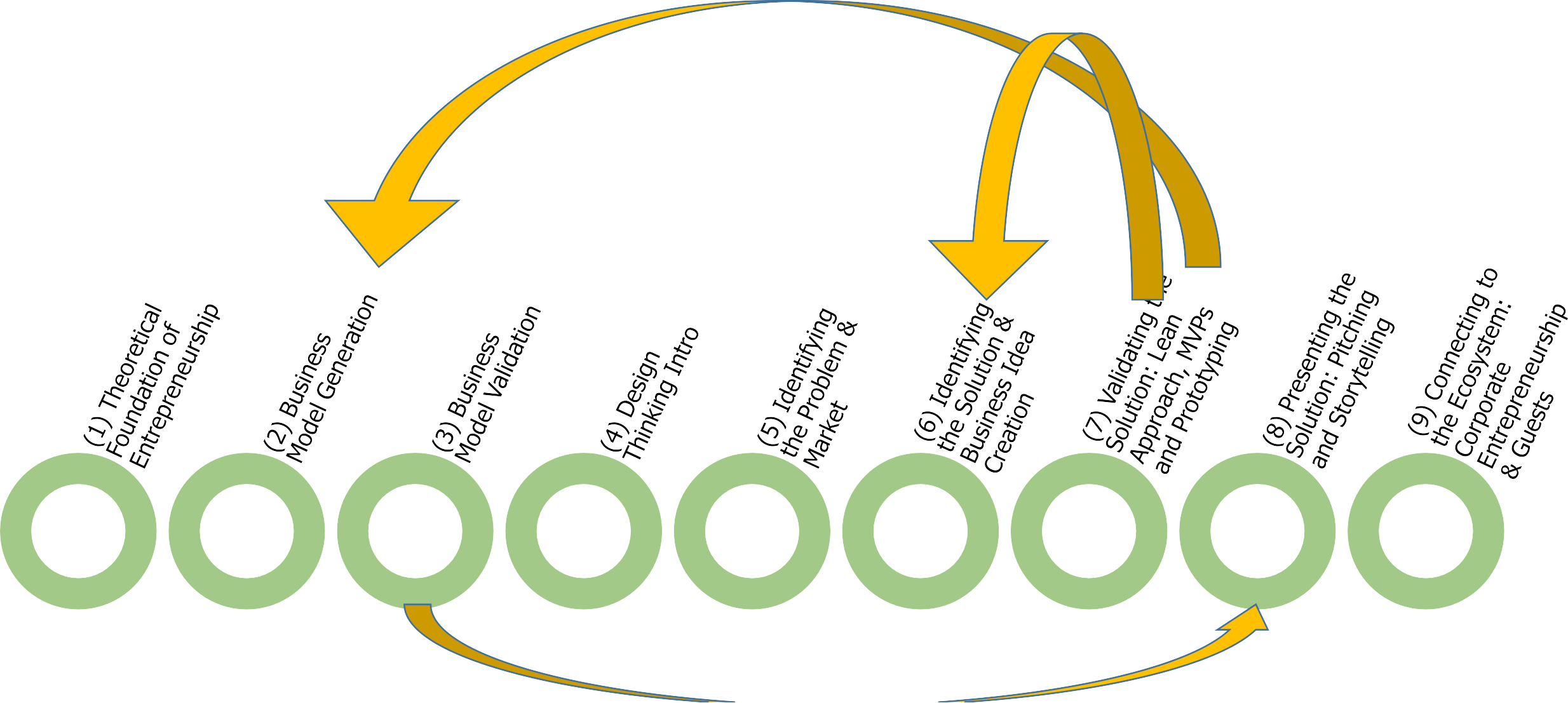 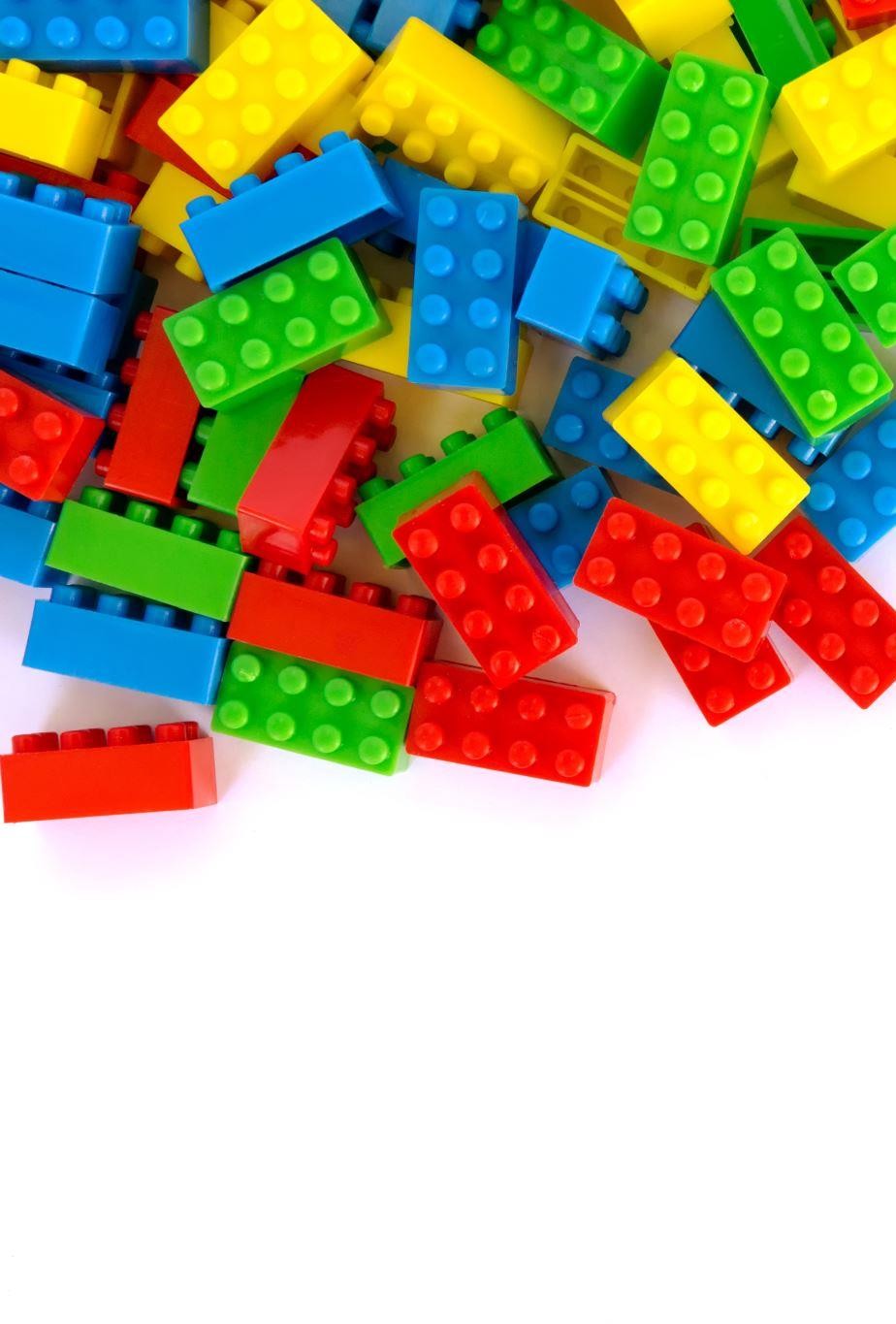 #ຕົວຢ່າງ:  ຫ້ອງຮຽນບໍລິຫານພຶດຕິກໍາ (BMC) ໃນຫ້ອງຮຽນປະສົບການຂອງເຈົ້າແມ່ນຫຍັງ?ຕຶກອາຄານອັນໃດສຳຄັນທີ່ສຸດທັດສະນະຂອງເຈົ້າ? ເຂົ້າໄປ>> menti.com > ໃຊ້ລະຫັດ 9284 7619ສິ່ງທີ​ຄວນເຮັດ ແລະ ບໍ່ຄວນເຮັດ?My 2 4 cents	ສຸມ​ໃສ່​​ນັກ​ສຶກ​ສາ​ຂອງ​ທ່ານ​ໃນ​ເບື້ອງ​ຂວາ​ > ເພື່ອໃຫ້​ບັນ​ລຸ​ການ​ແກ້​ໄຂ​ບັນ​ຫາ​ທີ່ເຫມາະສົມ(ໂດຍໃຊ້ VPC​, MVPs / ການ​ທົດ​ລອງ​, ຂະ​ບວນ​ການ​ພັດ​ທະ​ນາ​ລູກ​ຄ້າ​ ແລະ ​ອື່ນໆ​)ຄົ້ນຄິດສິ່ງໃໝ່ຈາກຫລາຍແງ່ມຸມ: ຢ່່າລືມກະແສລາຍໄດ້ຕ່າງໆ ຄູ່ຮ່ວມຮ່ວມມືຕ່າງໆ >  ແນະນຳຮູບແບບຕ່າງໆ ແລະໃຊ້ການສ້າງຕົວແບບຢູ່ບ່ອນນີ້້ເຊັ່ນກັນການເຮັດສໍາເລັດຄັ້ງທໍາອິດແມ່ນພຽງແຕ່ການເລີ່ມຕົ້ນ: ກວດສອບ ແລະ ເຮັດຊ້ໍາອີກເພື່ອໃຫ້ບັນລຸຜົນສໍາເລັດ, ເຮັດວຽກກັບເຄື່ອງມື, ປະດິດສ້າງດ້ວຍການນໍາໃຊ້ເຄື່ອງມື.ປະສົມປະສານເຄື່ອງມືວິທິການແບບລິນເພື່ອສ້າງຕັ້ງທຸລະກິດໃໝ່ຮູບແບບທຸລະກິດແບບແຄນວັສ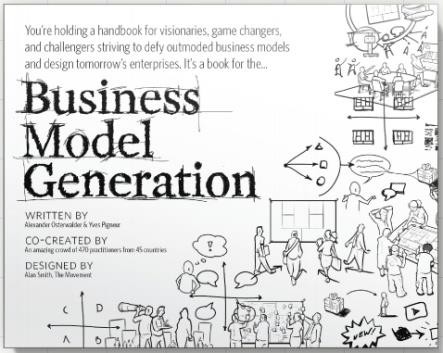 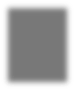 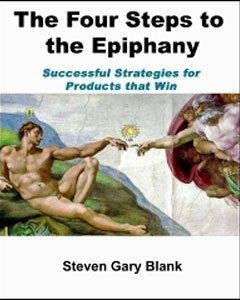 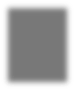 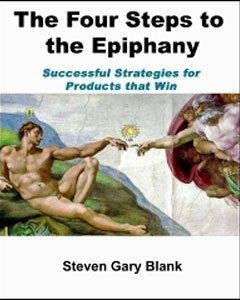 ການຫາລູກຄ້າ ແລະ ພັດທະນາ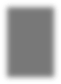 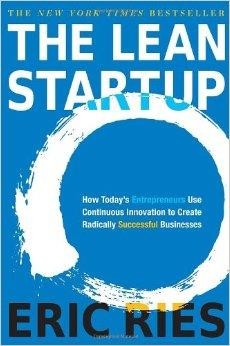 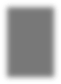 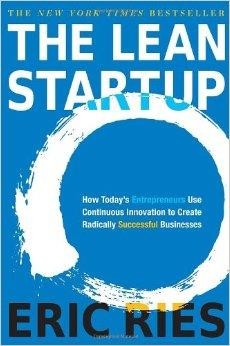 ການພັດທະນາທີ່ຄ່ອງຕົວການກວດສອບ ແລະ ການທົດສອບຮູບແບບທຸລະກິດຂອງທ່ານ:ຕົວ​ຢ່າງ ຂ​ອງ OWLETຜູ້ຊະນະການແຂ່ງຂັນຕົວແບບທຸລະກິດສາກົນ 2013> https://vimeo.com/84423056> ການຕິດຕາມອົກຊີໃນເລືອດຂອງເດັກນ້ອຍ,ອັດຕາການເຕັ້ນຫົວໃຈ ແລະ ຂໍ້ມູນການນອນ.> ຄວາມກ້າວຫນ້າຢ່າງຕໍ່ເນື່ອງກັບການອອກແບບ ແລະ ການທົດສອບລະບົບຄວາມເຂົ້າໃຈທີ່ຜິດກ່ຽວກັບການສຶກສາຜູ້ປະກອບການການປະກອບການທຸລະກິດເປັນຂະບວນການເສັ້ນຊື່.ການປະກອບການແມ່ນສະຫງວນໄວ້ສໍາລັບຜູ້ເລີ່ມຕົ້ນທຸລະກິດ.Adapted from Neck, H., Neck, P. & Murray, L. E. (2020). Entrepreneurship: The Practice and Mindset, 2nd edition, SAGE Publications, Inc."ການເປັນ​ຜູ້ປະກອບບໍ່ພຽງແຕ່​ສໍາລັບຜູ້ປະກອບການ."Eric Ries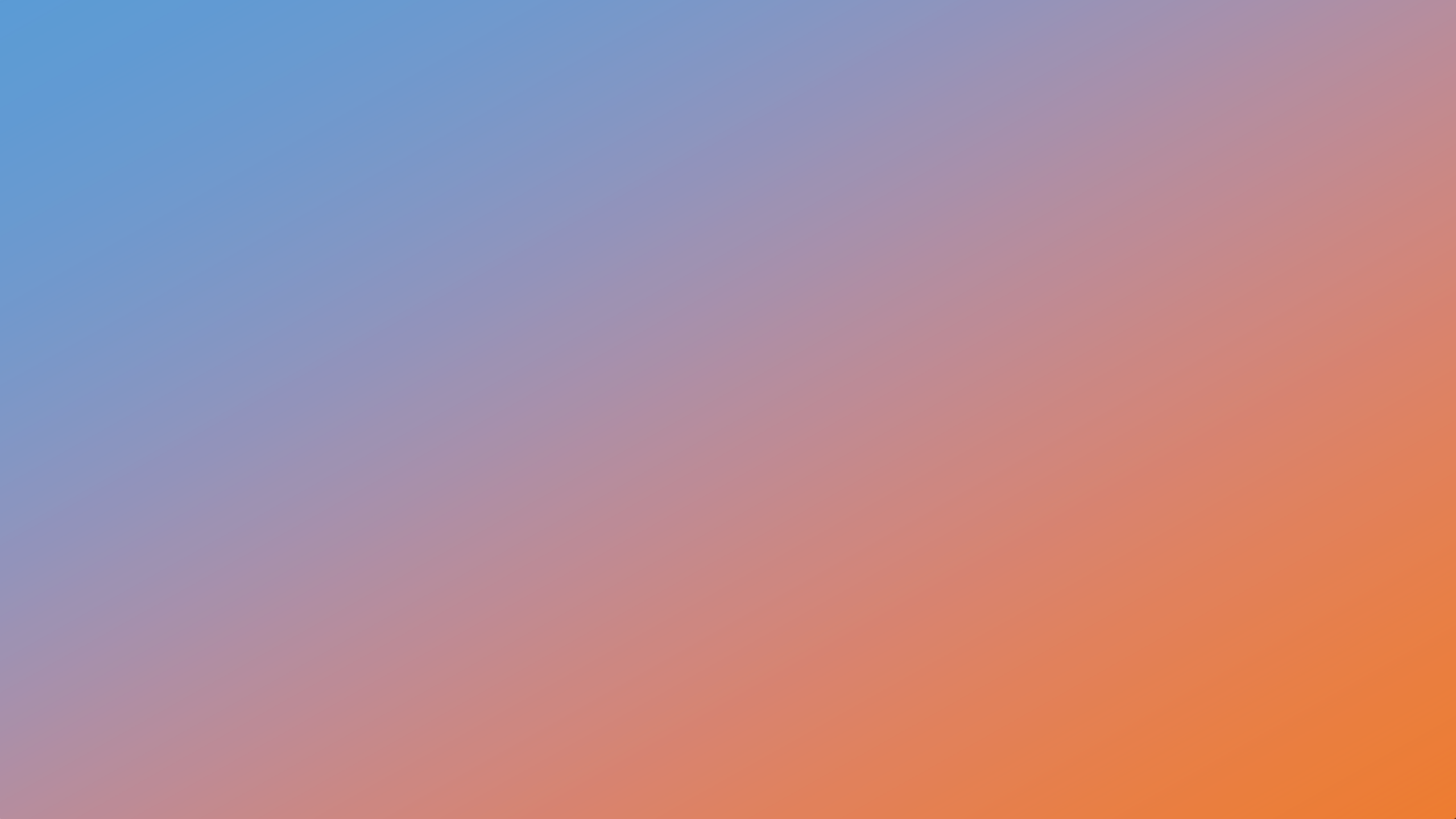 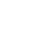 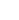 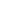 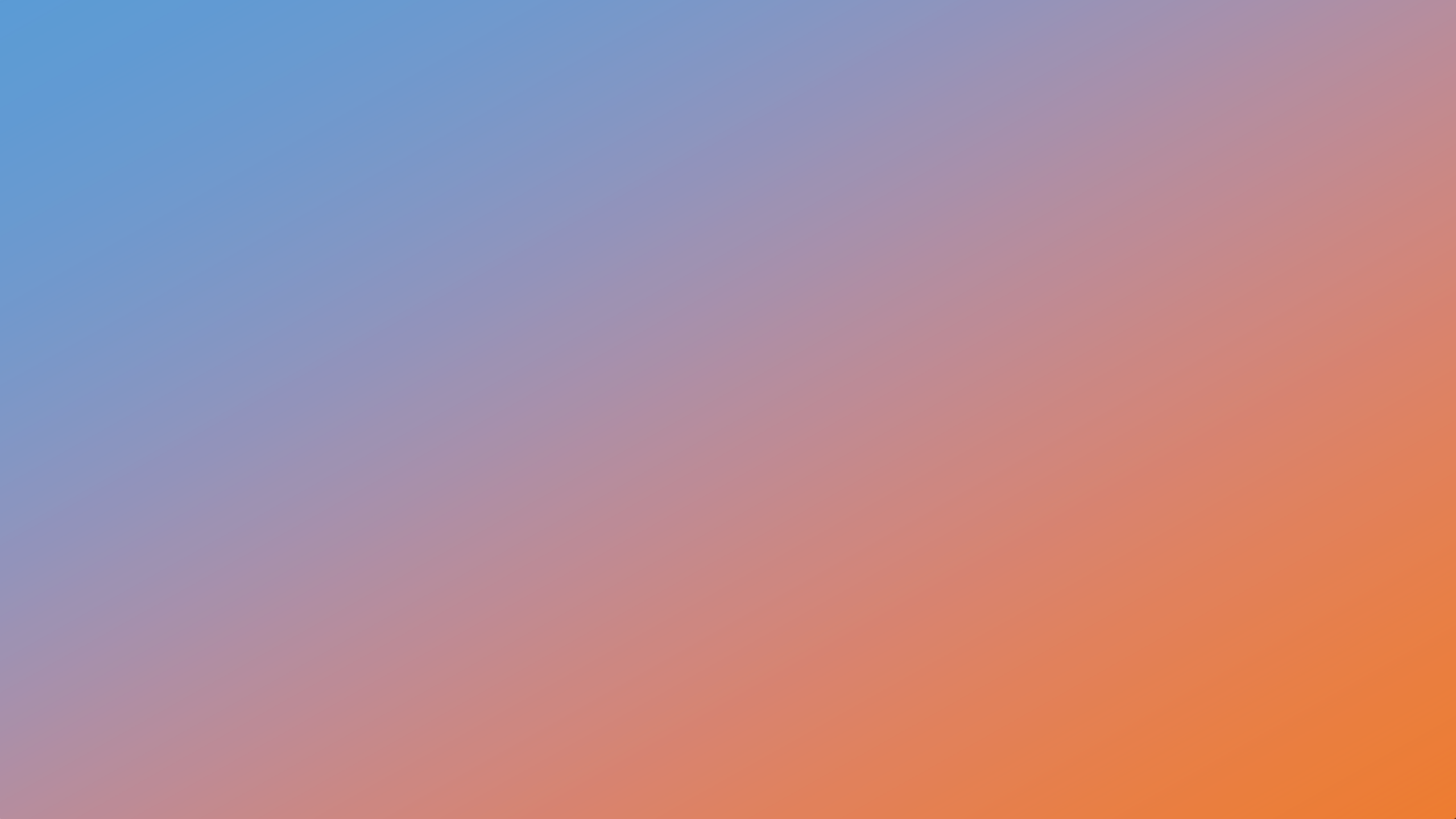 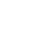 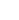 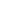 ທັກສະການຜູ້ປະກອບການເປັນຄວາມລັບສຸດຍອດສຳລັບນັກຮຽນຂອງທ່ານ							ເຮັດໃຫ້ມັນກ່ຽວຂ້ອງກັບນັກຮຽນຂອງທ່ານ,ບໍ່ວ່າພວກເຂົາຈະເປັນ				ຜູ້ປະກອບການໃນອະນາຄົດ ຫຼື ພະນັກງານຕົວຢ່າງ > ໃຫ້ພວກເຂົາສໍາພັດກັບຄວາມຮີບດ່ວນຂອງນະວັດຕະກໍາໃນສາຂາວິຊາຂອງພວກເຂົາ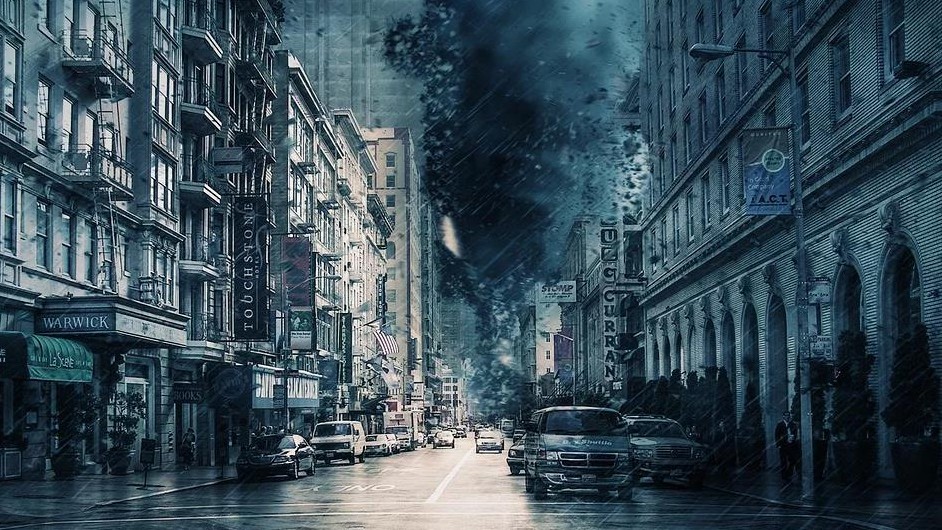 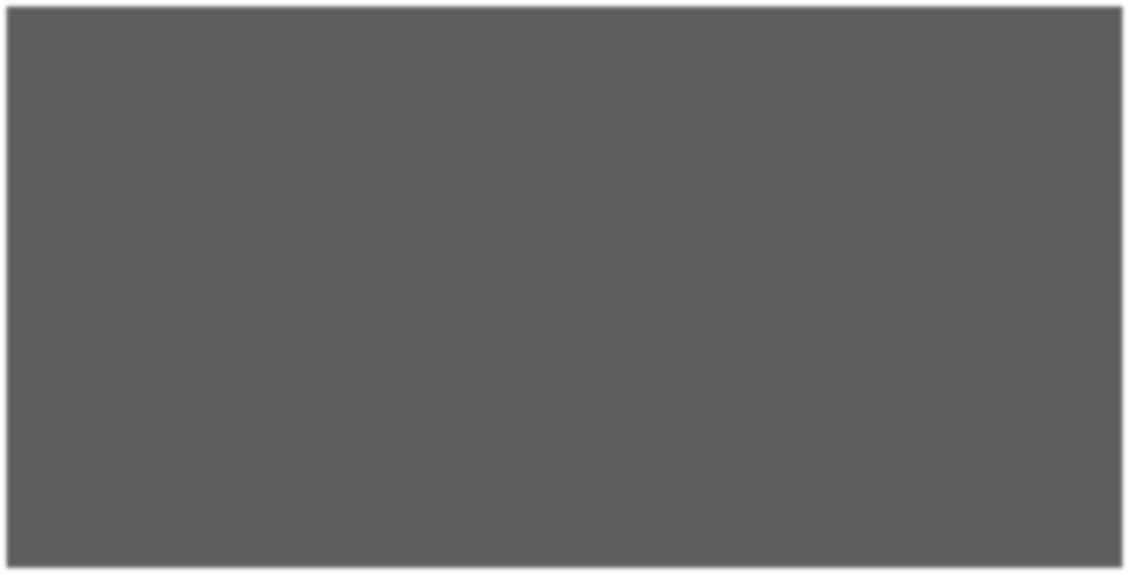 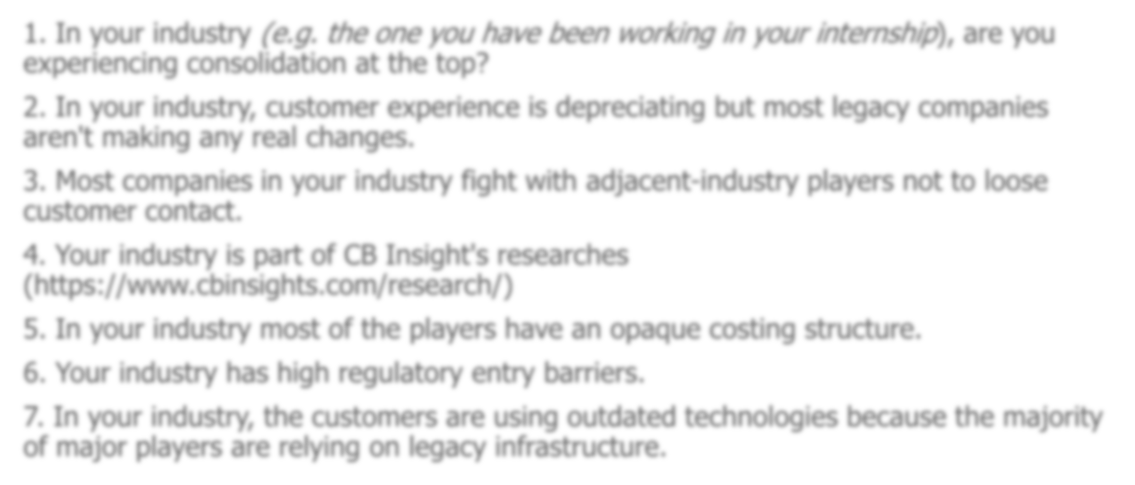 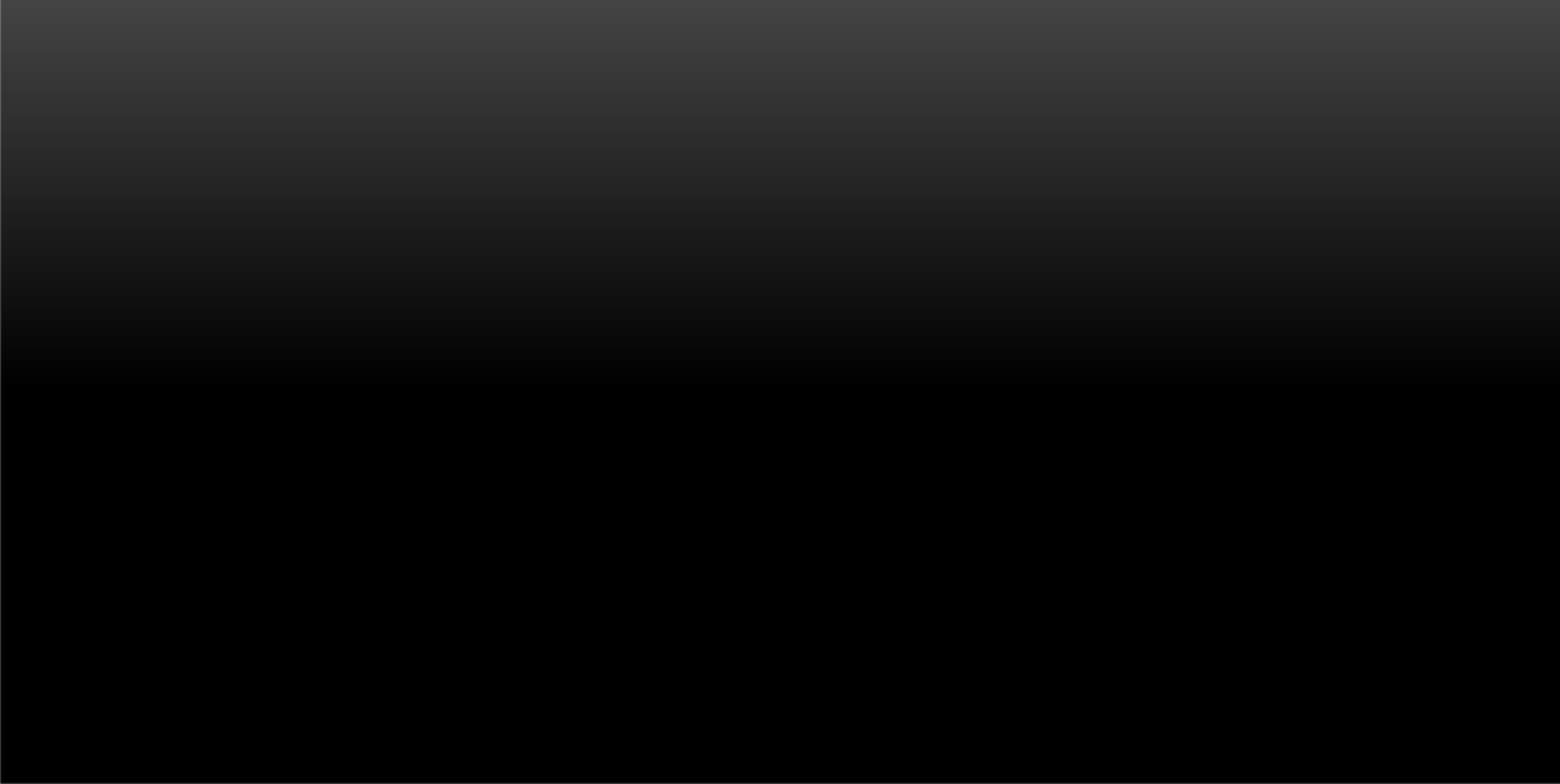 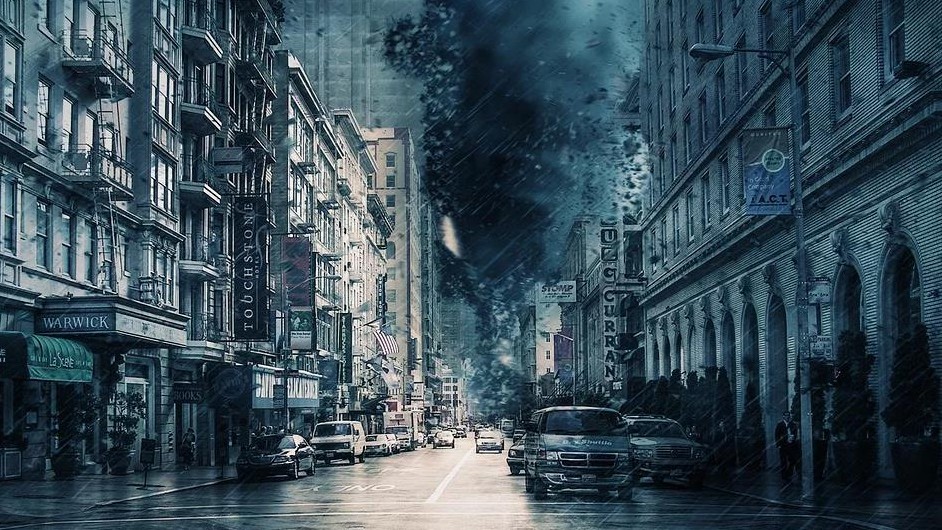 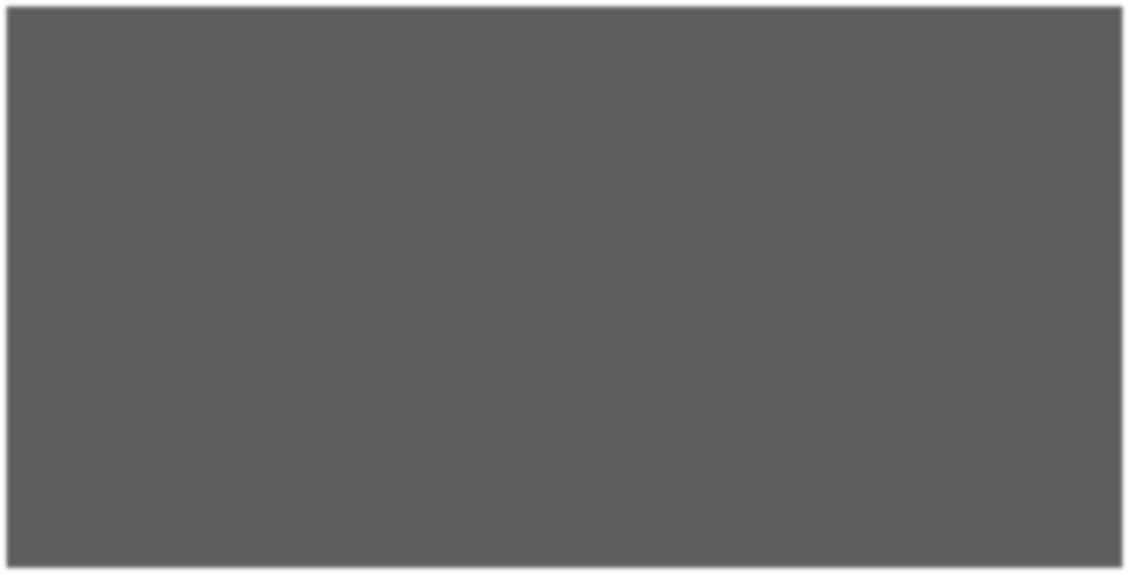 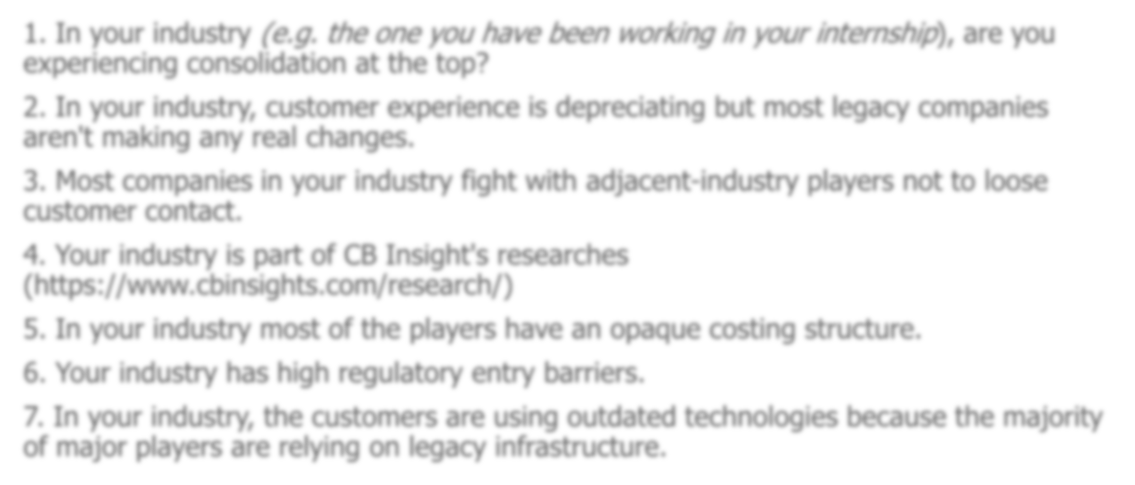 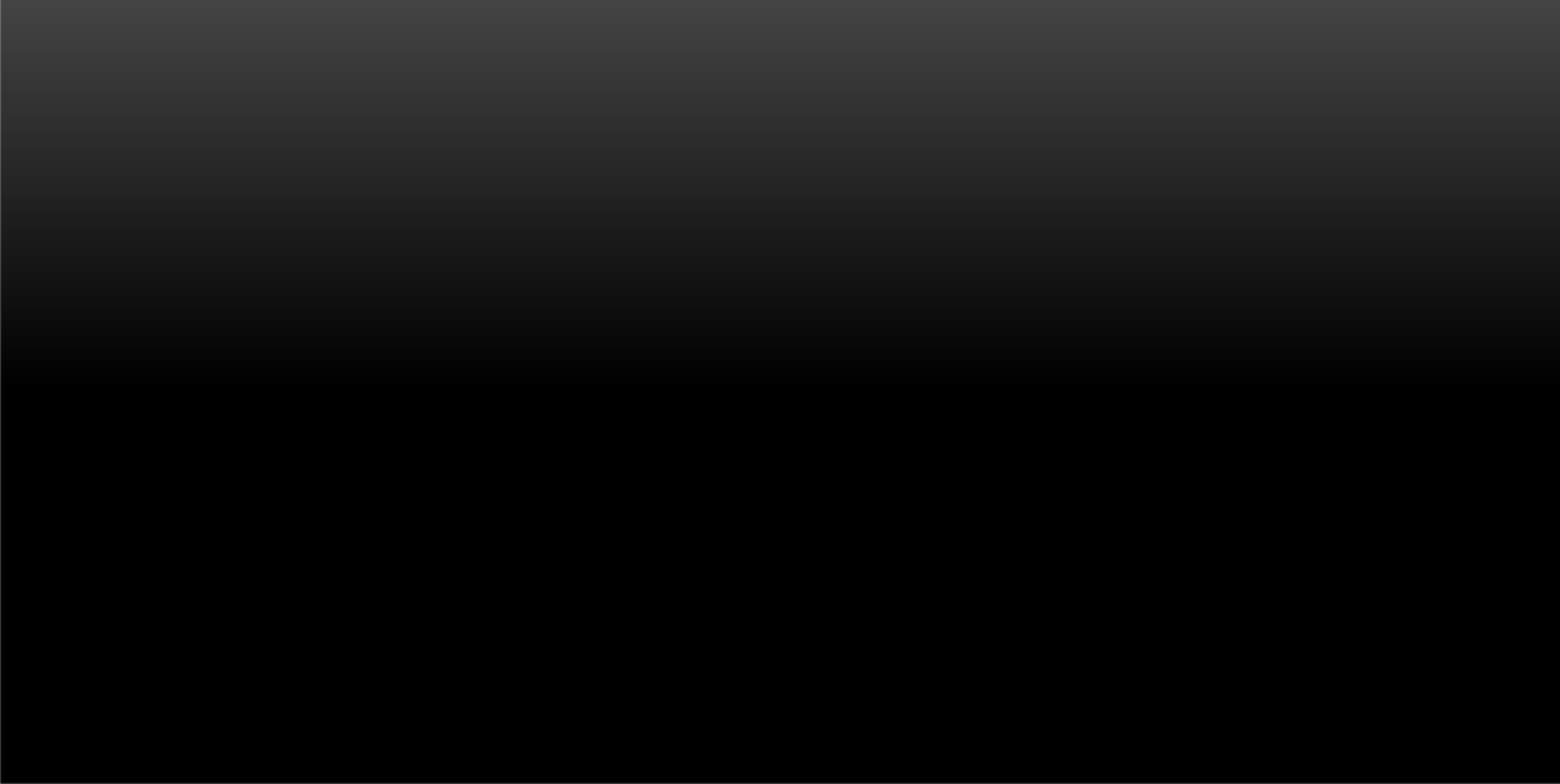 ແບບທົດສອບ: “ອຸດສາຫະກໍາຂອງຂ້ອຍແມ່ນພ້ອມສໍາລັບການປ່ຽນແປງຫລືບໍ່? https://bit.ly/2Y8VmmHໃນອຸດສາຫະກໍາຂອງທ່ານ (ເຊັ່ນ: ຄັ້ງຫນຶ່ງທີ່ທ່ານໄດ້ເຮັດວຽກໃນຕອນຝຶກງານຂອງທ່ານ), ແມ່ນທ່ານໄດ້ປະສົບກັບການລວມອໍານາດຈາກຂັ້ນເທີງບໍ່?ໃນອຸດສາຫະກໍາຂອງທ່ານ,ປະສົບການຂອງລູກຄ້າແມ່ນຫຼຸດລົງແຕ່ບໍລິສັດເດີມສ່ວນໃຫຍ່ບໍ່ໄດ້ມີການປ່ຽນແປງຫຍັງເລີຍ.ບໍລິສັດສ່ວນໃຫຍ່ໃນອຸດສາຫະກໍາຂອງທ່ານຕໍ່່ສູ້ກັບອຸດສາຫະກໍາທີ່ຢູ່ໃກ້ຄຽງ ໂດຍບໍ່ໃຫ້ມີການ​ຕິດ​ຕໍ່​ລູກ​ຄ້າ​.ອຸດສາຫະກໍາຂອງທ່ານແມ່ນສ່ວນຫນຶ່ງຂອງການຄົ້ນຄວ້າຂອງ CB (https://www.cbinsights.com/research/)ໃນອຸດສາຫະກໍາຂອງ ທ່ານບັນດາບໍລິສັດສ່ວນໃຫຍ່ມີໂຄງສ້າງຄ່າໃຊ້ຈ່າຍທີ່ບໍ່ຊັດເຈນອຸດສາຫະກຳຂອງ ທ່ານມີອຸປະສັກດ້ານກົດລະບຽບສູງໃນການເຂົ້າ.ໃນອຸດສາຫະກໍາຂອງທ່ານ,ລູກຄ້າແມ່ນກໍາລັງໃຊ້ເຕັກໂນໂລຢີທີ່ລ້າສະໄຫມຍ້ອນວ່າບໍລິສັດສ່ວນໃຫຍ່ແມ່ນອີງໃສ່ພື້ນຖານໂຄງລ່າງທີ່່ເກົ່າແກ່.Deຄວາມເຂົ້າໃຈທີ່ຜິດກ່ຽວກັບການສຶກສາຜູ້ປະກອບການການປະກອບການເປັນຂະບວນການເສັ້ນຊື່.ການປະກອບການແມ່ນສະຫງວນໄວ້ສໍາລັບຜູ້ເລີ່ມຕົ້ນທຸລະກິດ.ຜູ້ປະກອບການມີບຸກຄະລິກລັກສະນະພິເສດ.Adapted from Neck, H., Neck, P. & Murray, L. E. (2020). Entrepreneurship: The Practice and Mindset, 2nd edition, SAGE Publications, Inc.ບາງຄົນພຽງແຕ່ໂຊກດີກວ່າຄົນອື່ນບໍ?ທ່ານມີຄວາມຄິດແນວໃດ?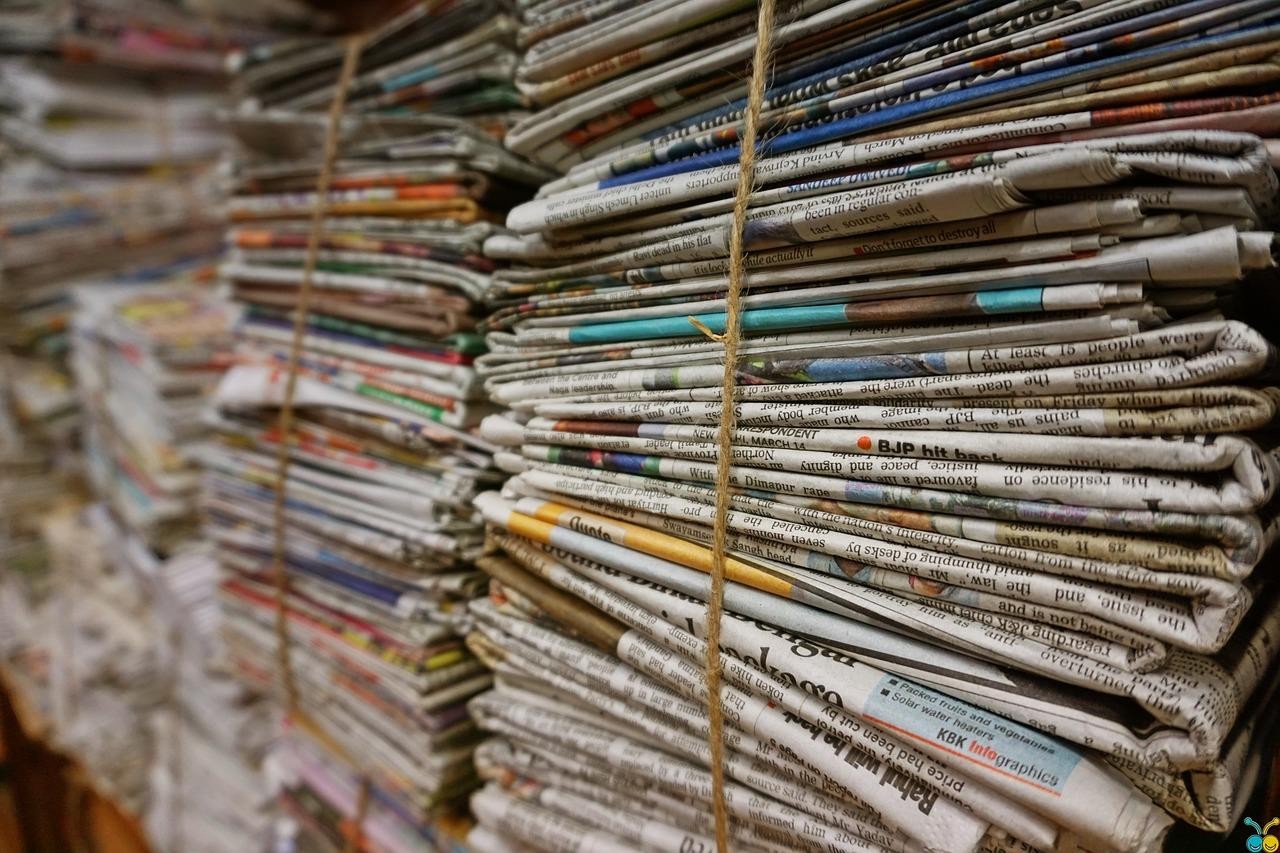 ຄວາມເຂົ້າໃຈທີ່ຜິດກ່ຽວກັບການສຶກສາຜູ້ປະກອບການການປະກອບການເປັນຂະບວນການເສັ້ນຊື່.ການປະກອບການແມ່ນສະຫງວນໄວ້ສໍາລັບຜູ້ເລີ່ມຕົ້ນທຸລະກິດ.ປະກອບການມີບຸກຄະລິກລັກສະນະພິເສດ.ການເປັນຜູ້ປະກອບການບໍ່ສາມາດສອນໄດ້ (ແຕ່ເປັນວິທີການທີ່ຕ້ອງໄດ້ປະຕິບັດ).ຜູ້ປະກອບການແມ່ນຜູ້ທີ່ກ້າສ່ຽງທີ່ສຸດ (ບໍ່ແມ່ນ,ພວກເຂົາຄິດໄລ່ຄວາມສ່ຽງ).ຜູ້ປະກອບແມ່ນແຂ່ງຂັນຫຼາຍກວ່າທີ່ເຂົາເຈົ້າໃຫ້ການຮ່ວມມື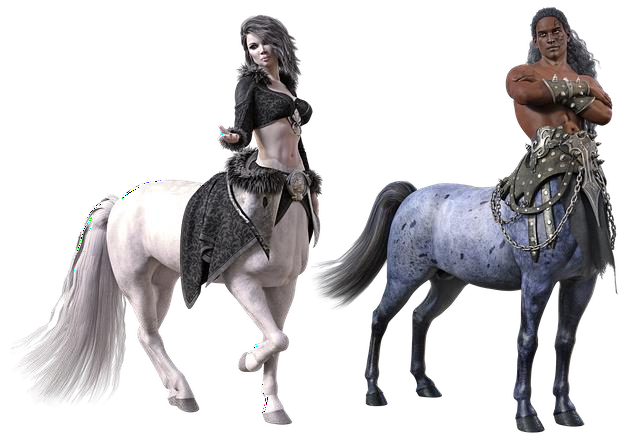 Adapted from Neck, H., Neck, P. & Murray, L. E. (2020). Entrepreneurship: The Practice and Mindset, 2nd edition, SAGE Publications, Inc.ການຮ່ວມກັນມືກຸ​ນ​ແຈ​ທີ່ສໍາຄັນ-ໃນຫ້ອງຮຽນກໍ່ເຊັ່ນດຽວກັນການບັນຍາຍແມ່ນຄວາມພະຍາຍາມຮ່ວມກັນ: ນໍາມາ ແລະ ຂໍໃຫ້ຄໍາຫມັ້ນສັນຍາຄໍາຕິຊົມ - ແມ່ນແລ້ວ, ພວກເຮົາສາມາດ! (ແລະ​ບໍ່​ໄດ້​ລໍ​ຖ້າ​ສໍາ​ລັບ​ການ​ສິ້ນ​ພາກ​ຮຽນ​)ການຮ່ວມສ້າງ: ຄວາມຄິດທີ່ໂດດດ່ຽວ, ວຽກງານໂຄງການແມ່ນສິ່ງທີ່ຂາດບໍ່ໄດ້ບໍ່ຄວນສອນເລື່ອງການເປັນຜູ້ປະກອບການ > ສອນການເປັນຜູ້ປະກອບການທີ່ປະສົບຜົນສໍາເລັດຍອມຮັບຄວາມລົ້ມເຫລວ ແລະ ຮຽນຮູ້, ໃນເວລາສອນ (ທົດລອງດ້ວຍຕົວເອງເຊັ່ນກັນ)ທ້າທາຍນັກຮຽນ, ອະນຸຍາດໃຫ້ພວກເຂົາທ້າທາຍເຈົ້າຄວາມເຂົ້າໃຈທີ່ຜິດກ່ຽວກັບການສຶກສາຜູ້ປະກອບການການປະກອບການເປັນຂະບວນການເສັ້ນຊື່.ການປະກອບການແມ່ນສະຫງວນໄວ້ສໍາລັບຜູ້ເລີ່ມຕົ້ນທຸລະກິດ.ປະກອບການມີບຸກຄະລິກລັກສະນະພິເສດ.ການເປັນຜູ້ປະກອບການບໍ່ສາມາດສອນໄດ້ (ແຕ່ເປັນວິທີການທີ່ຕ້ອງໄດ້ປະຕິບັດ).ຜູ້ປະກອບການແມ່ນຜູ້ທີ່ກ້າສ່ຽງທີ່ສຸດ (ບໍ່,ພວກເຂົາຄິດໄລ່ຄວາມສ່ຽງ).ຜູ້ປະກອບແມ່ນແຂ່ງຂັນຫຼາຍກວ່າທີ່ເຂົາເຈົ້າໃຫ້ການຮ່ວມມືຜູ້ປະກອບການວາງແຜນຫຼາຍກວ່າທີ່ເຂົາເຈົ້າປະຕິບັດການປະກອບການບໍ່ແມ່ນທັກສະຊີວິດ.Adapted from Neck, H., Neck, P. & Murray, L. E. (2020). Entrepreneurship: The Practice and Mindset, 2nd edition, SAGE Publications, Inc.ມັນບໍ່ແມ່ນ "ພຽງແຕ່​ເປັນ" ທັກສະຊີວິດ, ແຕ່​ເປັນຄວາມ​ຄິດໝັດ???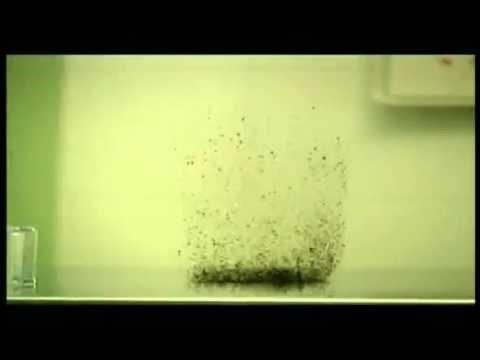 ປະ​ເດັນສໍາ​ຄັນ​ສຸດ​ທ້າຍ​ການສອນການເປັນຜູ້ປະກອບການແມ່ນຄ​ວາມ​ສາ​ມາດ​ພິ​ເສດ – ນັກຮຽນມີຄວາມກະຕືລືລົ້ນໄດ້ ງ່າຍ ແລະ ເຈົ້້າຂະຫຍາຍເຄືອຂ່າຍຂອງຕົນເອງປັບປຸງແລະທ້າທາຍຄວາມ​ເຊືຶ່ຶອ​ທີ່​ຜິດກ່ຽວກັບການສຶກສາການເປັນຜູ້ປະກອບການຢ່າງຕໍ່ເນື່ອງເພື່ອປັບປຸງວິທີການສິດສອນຂອງທ່ານສິ່ງ​ກິດ​ຂ​ວາ​ງ​ແມ່ນ​ຢູ່​ໃກ້​ຕົວ​ກັບ​ທຸກ​ອຸດ​ສະ​ຫະ​ກຳ ຫລື ທຸ​ລະ​ກິດ – ກະ​ກຽມ​ຄວາມ​ພ້ອມ​ໃຫ້​ດີທາງ​​ດ້ານ​ທັກ​ສະ​ການ​ປະ​ກອບ​ການ ເພື່ອ​ພັດ​ທະ​ນາ​ຮ່ວມ​ກັນ​ເພື່ອ​ການ​ສຶກ​ສາ​ຂັ້ນ​ສູງແມ່ນ​ຫຍັງປະ​ເດັນສໍາ​ຄັນ​ສຸດ​ທ້າຍ​?ແນະນໍາປຶ້ມ​ບາງ​ເຫລັ້ມ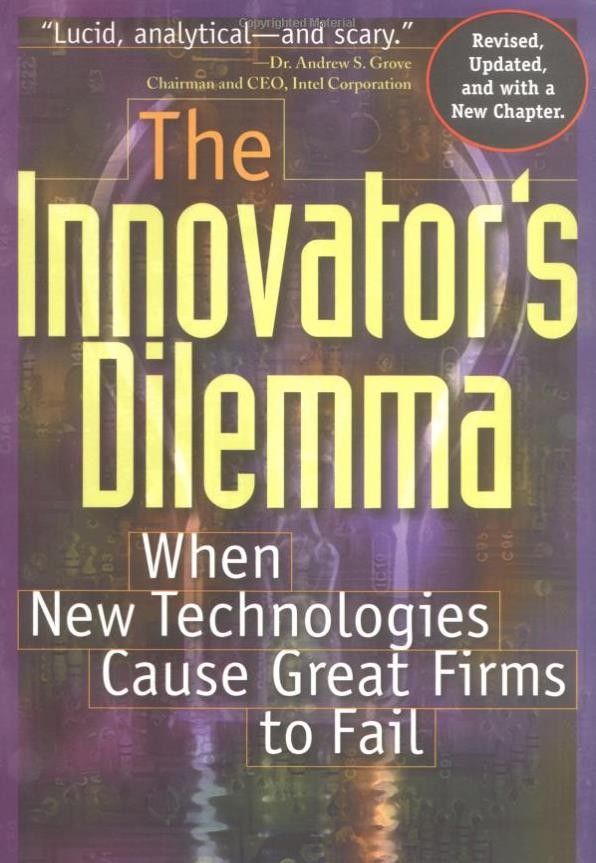 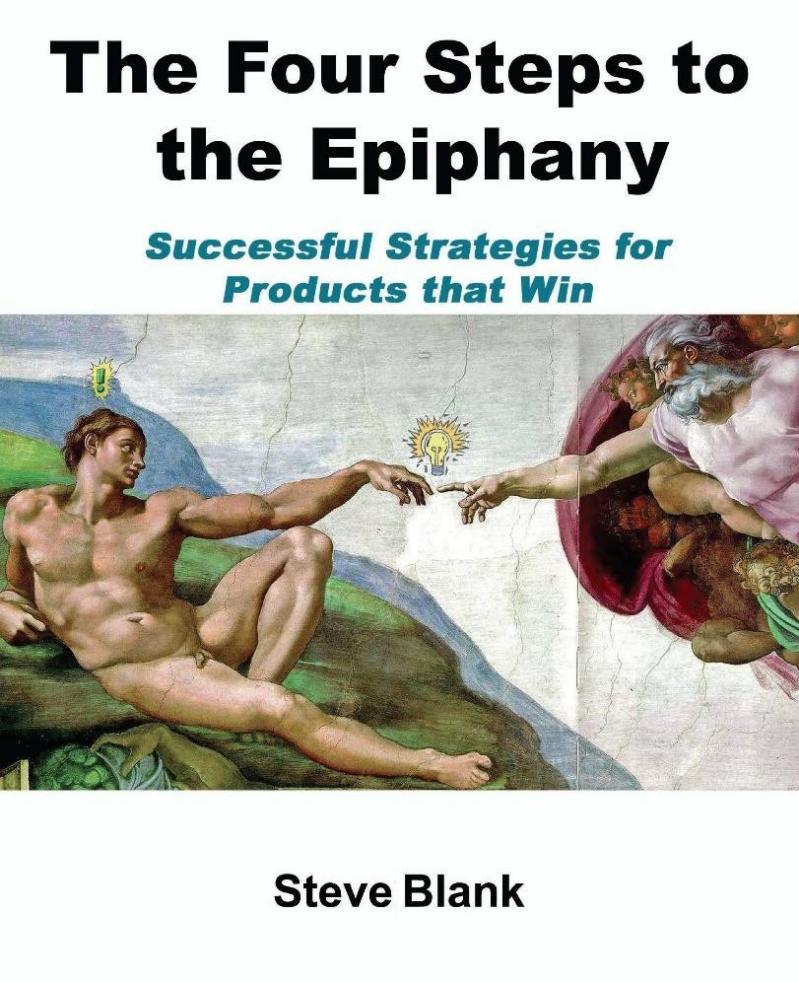 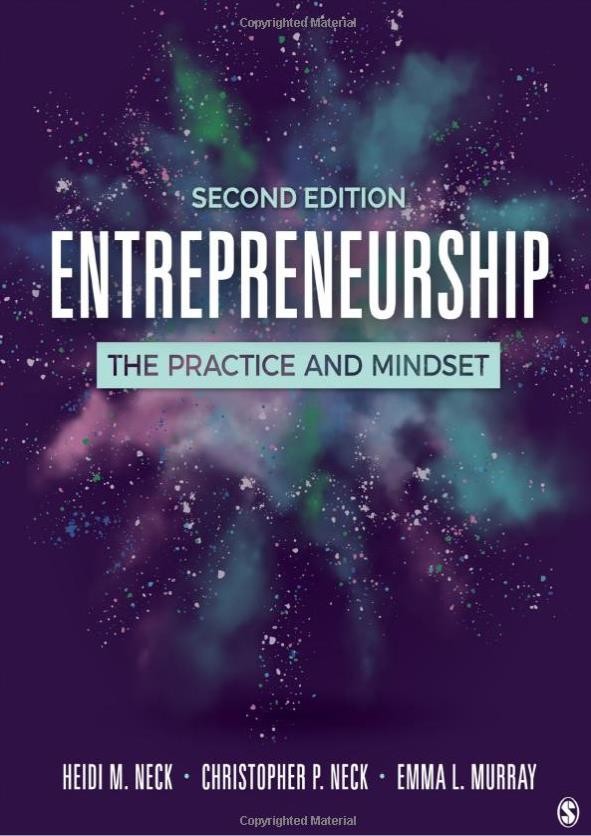 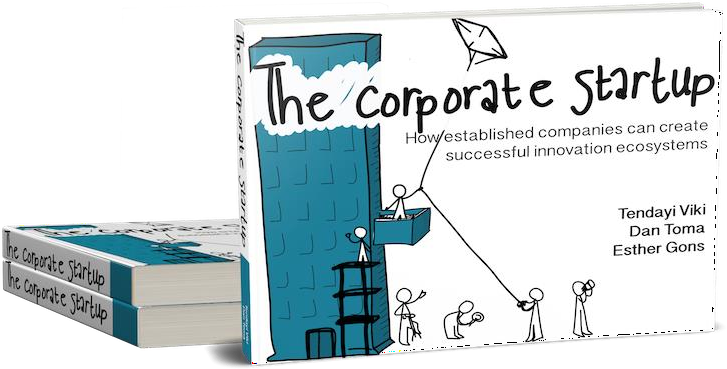 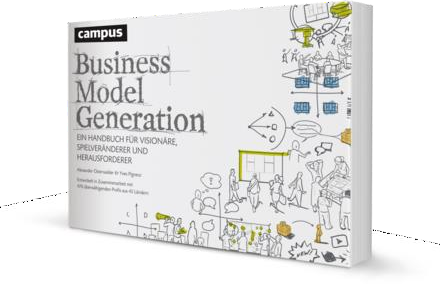 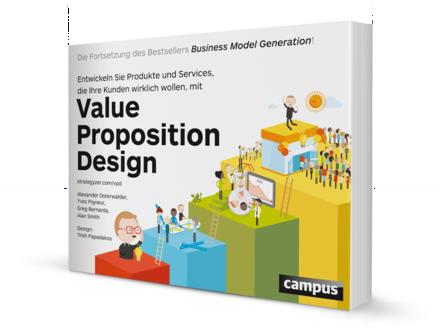 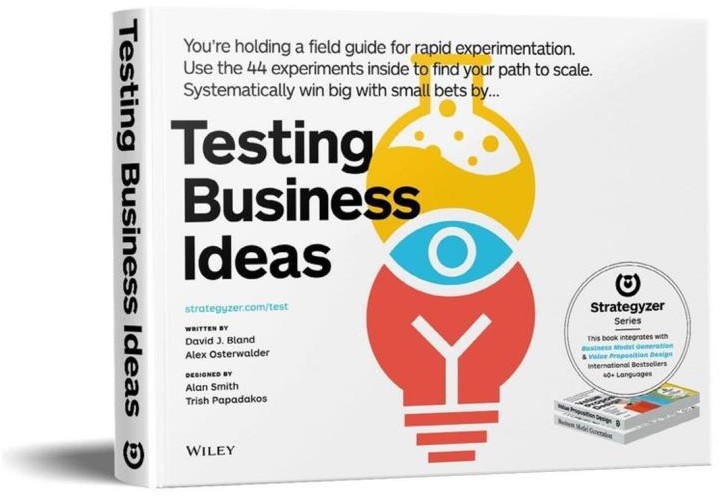 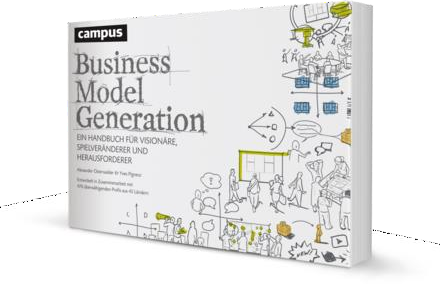 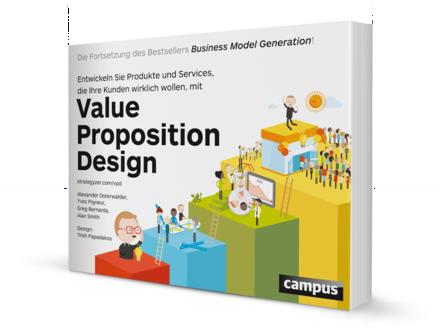 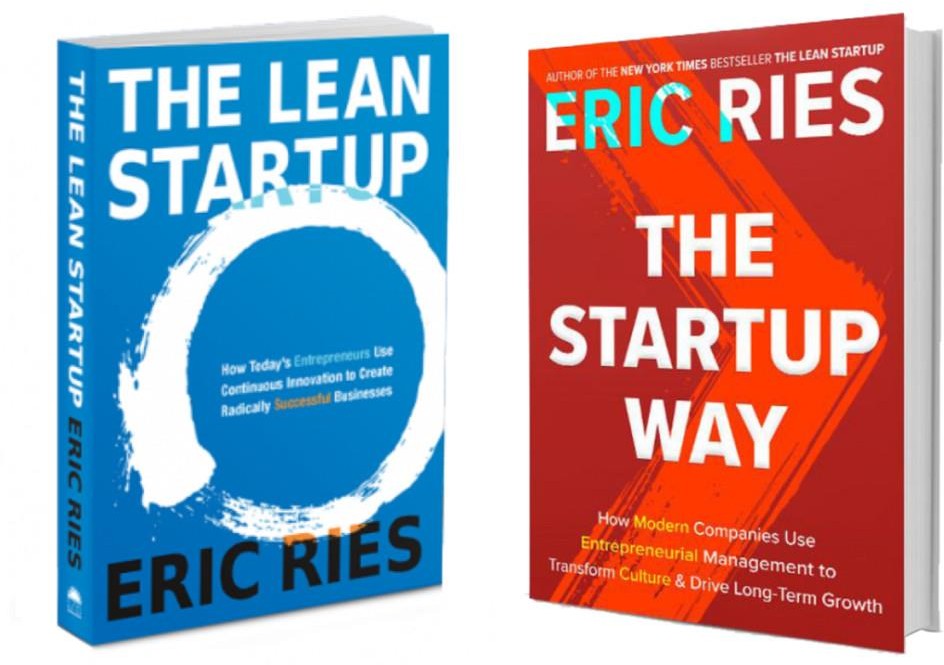 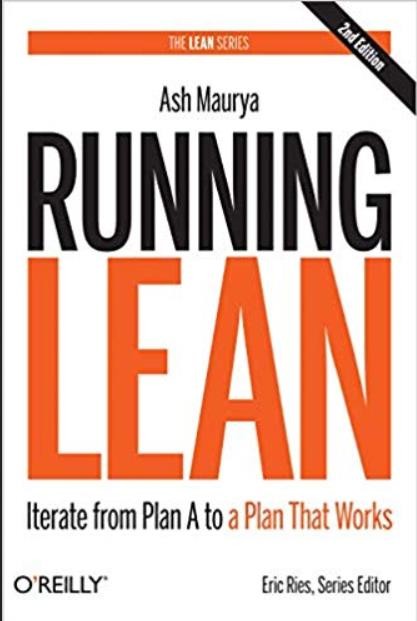 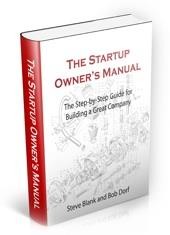 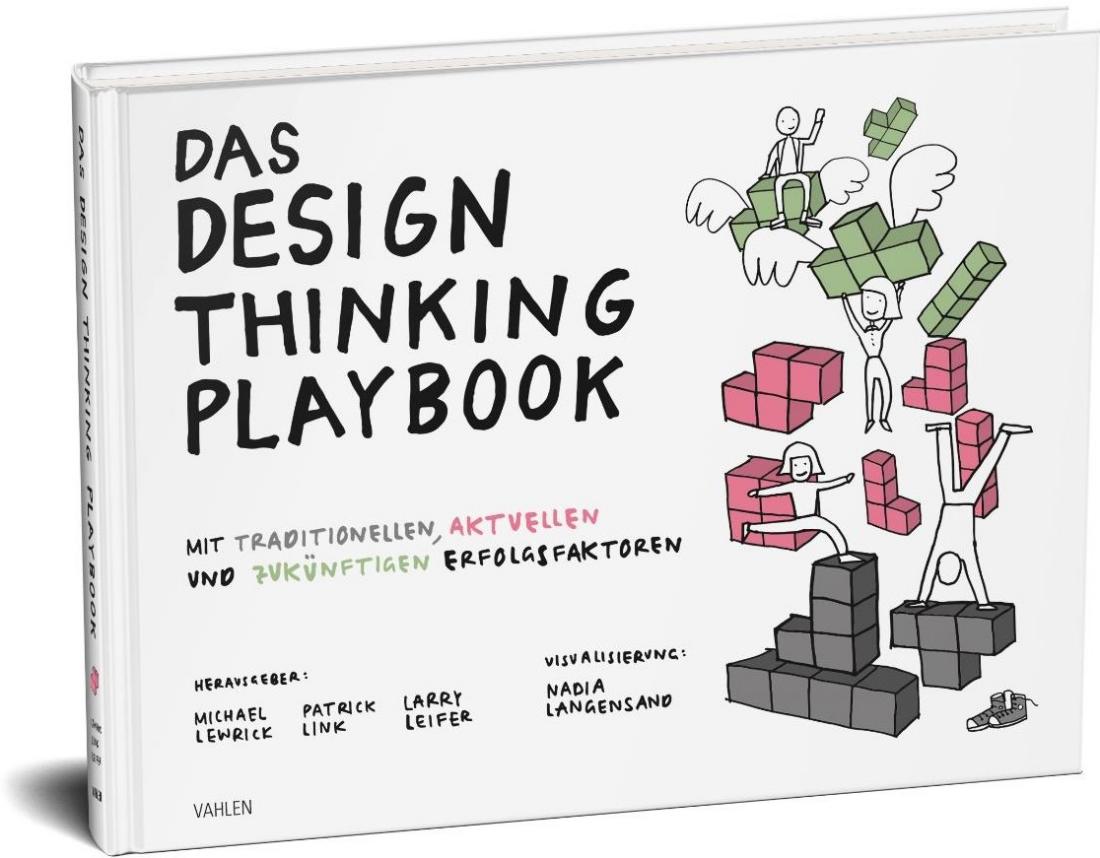 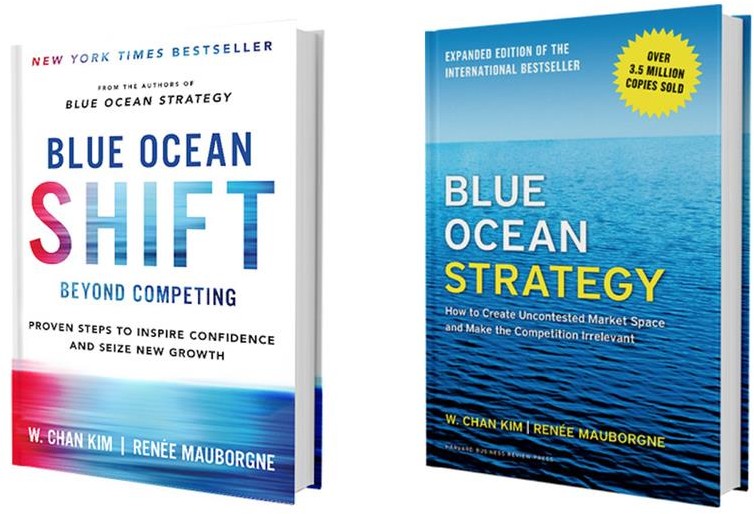 ເອ​ກະ​ສານ​ອ້າງ​ອີງBland, D.J., Osterwalder, A. (2020). Testing Business Ideas. (Strategyzer), John Wiley & Sons, Inc.Blank, Steve (2013): The Four Steps to the Epiphany: Successful strategies for products that win. K&S RanchChristensen, C. (1997). The innovator’s dilemma: When New Technologies Cause Great Firms to Fail, Harvard Business Review Press.Kim, W.C., Mauborgne, R. (2006). Blue Ocean Strategy: How to Create Uncontested Market Space and Make the Competition Irrelevant(2006).Lewrick, M., Link, P., Leifer, L. (2018): The Design Thinking Playbook. John Wiley & Sons, Inc.Osterwalder, A., Pigneur, Y. (2010): Business Model Generation. (Strategyzer), John Wiley & Sons, Inc.Osterwalder, A., Pigneur, Y., Bernada, G., Smith, A., Papadakos, T. (2014). Value Proposition Design: How to Create Products and ServicesCustomers Want (Strategyzer), John Wiley & Sons, Inc.Neck, H.; Neck, P. & Murray, L. E. (2020). Entrepreneurship: The Practice and Mindset, 2nd edition, SAGE Publications, Inc.Ries, E. (2011). The Lean Startup: How Today's Entrepreneurs Use Continuous Innovation to Create Radically Successful Businesses.Ries, E. (2017). The Startup Way: How Modern Companies Use Entrepreneurial Management to Transform Culture and Drive Long-Term Growth.Toma, D., Gons, E. & Viki, T. (2017). The Corporate Startup: How established companies can develop successful innovation ecosystems,Valmedianet.Toma, D. & Gons, E. (2021). Innovation Accounting. A practical guide measuring your innovation ecosystem´s performance.Viki, T. (2020). Pirates in the NavyAnd many more…​ຂອບ​ໃຈ!ໃຫ້ເຮົາຕິດຕໍ່ກັນhttps://www.linkedin.com/in/christian-friedl/